FAXCompany NameStreet AddressCity, ST ZIP CodePhoneWebsite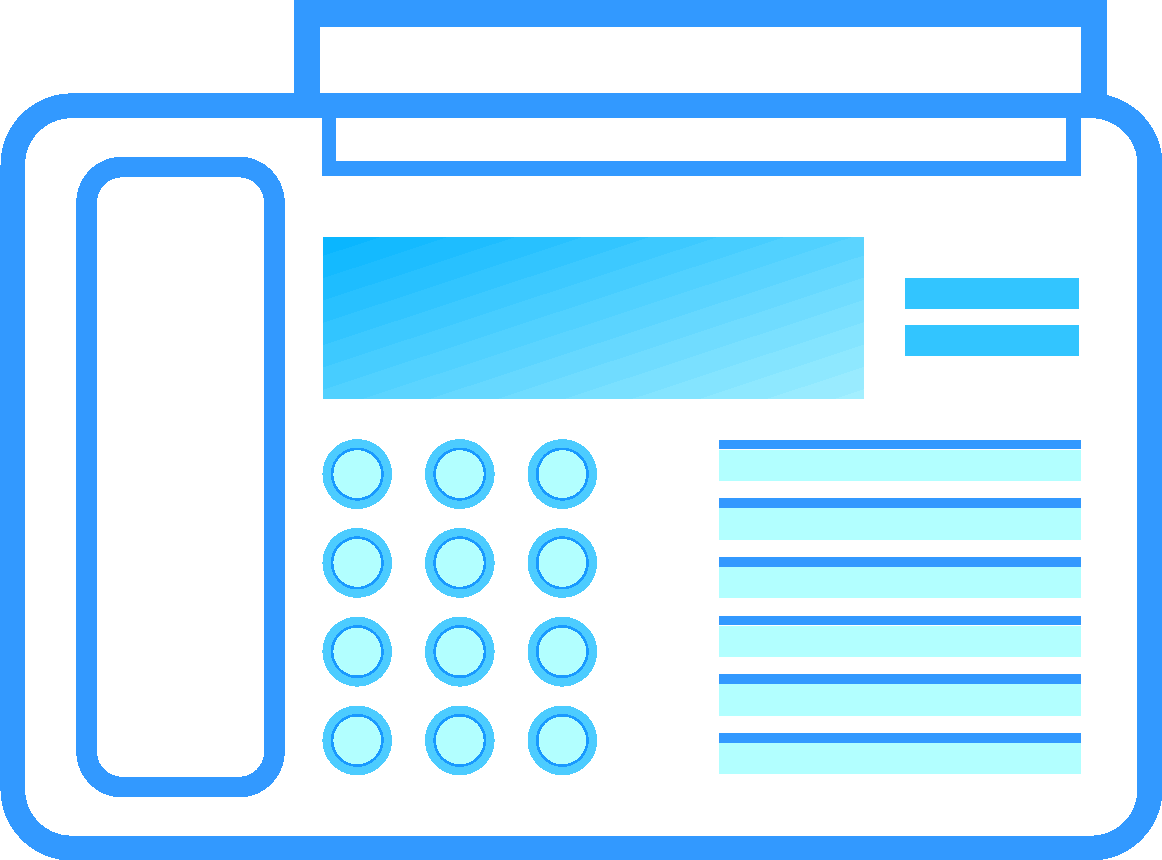 Comments: